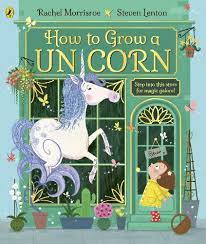 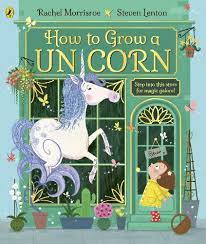 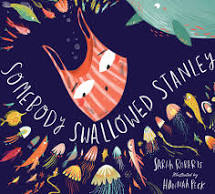 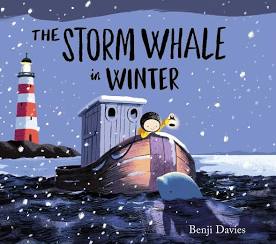 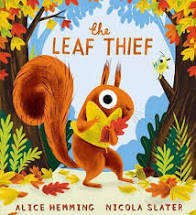 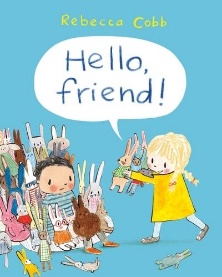 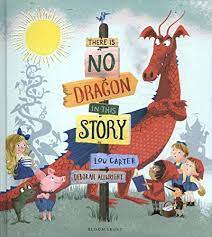 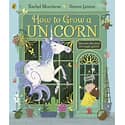 EYFS: Reception                                                           Sequenced Curriculum - 2021 to 2022New EYFS Framework     EYFS: Reception                                                           Sequenced Curriculum - 2021 to 2022New EYFS Framework     EYFS: Reception                                                           Sequenced Curriculum - 2021 to 2022New EYFS Framework     EYFS: Reception                                                           Sequenced Curriculum - 2021 to 2022New EYFS Framework     EYFS: Reception                                                           Sequenced Curriculum - 2021 to 2022New EYFS Framework     EYFS: Reception                                                           Sequenced Curriculum - 2021 to 2022New EYFS Framework     EYFS: Reception                                                           Sequenced Curriculum - 2021 to 2022New EYFS Framework     EYFS: Reception                                                           Sequenced Curriculum - 2021 to 2022New EYFS Framework     EYFS: Reception                                                           Sequenced Curriculum - 2021 to 2022New EYFS Framework     EYFS: Reception                                                           Sequenced Curriculum - 2021 to 2022New EYFS Framework     EYFS: Reception                                                           Sequenced Curriculum - 2021 to 2022New EYFS Framework     EYFS: Reception                                                           Sequenced Curriculum - 2021 to 2022New EYFS Framework     Age Related Expectations   * Teaching and learning to be differentiated through short term planning, driven by assessmentConsolidation and revisit of key skills, knowledge and understanding through continuous and enhanced provisionBuilds on skills from Nursery Age Related Expectations   * Teaching and learning to be differentiated through short term planning, driven by assessmentConsolidation and revisit of key skills, knowledge and understanding through continuous and enhanced provisionBuilds on skills from Nursery Age Related Expectations   * Teaching and learning to be differentiated through short term planning, driven by assessmentConsolidation and revisit of key skills, knowledge and understanding through continuous and enhanced provisionBuilds on skills from Nursery Age Related Expectations   * Teaching and learning to be differentiated through short term planning, driven by assessmentConsolidation and revisit of key skills, knowledge and understanding through continuous and enhanced provisionBuilds on skills from Nursery Age Related Expectations   * Teaching and learning to be differentiated through short term planning, driven by assessmentConsolidation and revisit of key skills, knowledge and understanding through continuous and enhanced provisionBuilds on skills from Nursery Age Related Expectations   * Teaching and learning to be differentiated through short term planning, driven by assessmentConsolidation and revisit of key skills, knowledge and understanding through continuous and enhanced provisionBuilds on skills from Nursery Age Related Expectations   * Teaching and learning to be differentiated through short term planning, driven by assessmentConsolidation and revisit of key skills, knowledge and understanding through continuous and enhanced provisionBuilds on skills from Nursery Age Related Expectations   * Teaching and learning to be differentiated through short term planning, driven by assessmentConsolidation and revisit of key skills, knowledge and understanding through continuous and enhanced provisionBuilds on skills from Nursery Age Related Expectations   * Teaching and learning to be differentiated through short term planning, driven by assessmentConsolidation and revisit of key skills, knowledge and understanding through continuous and enhanced provisionBuilds on skills from Nursery Age Related Expectations   * Teaching and learning to be differentiated through short term planning, driven by assessmentConsolidation and revisit of key skills, knowledge and understanding through continuous and enhanced provisionBuilds on skills from Nursery Age Related Expectations   * Teaching and learning to be differentiated through short term planning, driven by assessmentConsolidation and revisit of key skills, knowledge and understanding through continuous and enhanced provisionBuilds on skills from Nursery Age Related Expectations   * Teaching and learning to be differentiated through short term planning, driven by assessmentConsolidation and revisit of key skills, knowledge and understanding through continuous and enhanced provisionBuilds on skills from Nursery Area of LearningArea of LearningAutumn 1Autumn 2Autumn 2Spring 1Spring 1Spring 2Spring 2Summer 1Summer 1Summer 2Overarching Theme Overarching Theme Happy to be me Autumn / CelebrationsAutumn / CelebrationsAnimal KingdomAnimal KingdomOut and about/ no place like home Out and about/ no place like home Growing Growing Living things Links to dimensions curriculum Links to dimensions curriculum Communication culturecultureConflict Conflict Conflict Conflict Conservation Planning around a quality text: To be chosen following children’s interests.Planning around a quality text: To be chosen following children’s interests.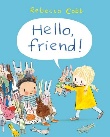 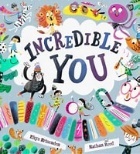 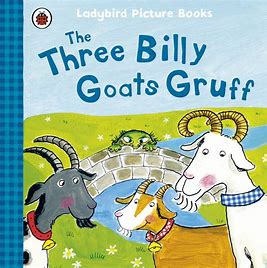 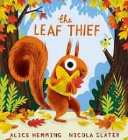 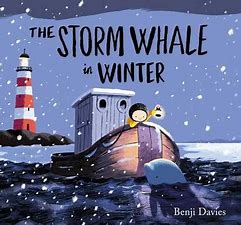 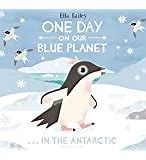 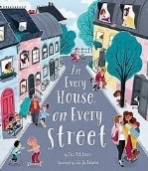 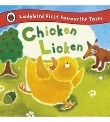 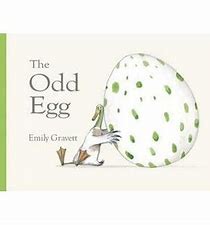 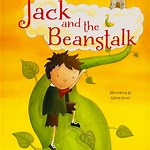 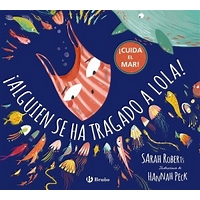 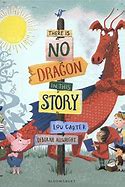 Linked texts Linked texts Families around the world Room on the room My friends and me All welcome hear Pete the cat rocking my school shoesThe colour monsterBirthdays in many cultures  Stanley’s Stick  TreeA year in the forestBirthdays in many cultures  A Scarecrows Wedding Stanley’s Stick  TreeA year in the forestBirthdays in many cultures  A Scarecrows Wedding Penguin The storm WhaleHome for a penguin Home for whalePenguin The storm WhaleHome for a penguin Home for whaleNon- fiction chick book Home Look and say what you see in a town Home from the past Toys in space/ but martin Non- fiction chick book Home Look and say what you see in a town Home from the past Toys in space/ but martin Bee books Oliver’s vegetables/ fruit salad Bee books Oliver’s vegetables/ fruit salad Dear GreenpeaceOne day on our blue planetWendellFantastic fishPossible line of enquiry/themes/interests  Possible line of enquiry/themes/interests  DiversityHalloween Dentist oral healthHealthy eating Christmas Diwali Eid Bonfire nightArtist Andy Goldsworthy Baking Christmas Diwali Eid Bonfire nightArtist Andy Goldsworthy Baking Chinese New Year Small world wild animals Winter Artic animals Chinese New Year Small world wild animals Winter Artic animals EasterTransport Small world space EasterTransport Small world space Planting  Naming planets Observational drawing Sunflowers Vincent van Gogh Planting  Naming planets Observational drawing Sunflowers Vincent van Gogh Caring for animals Conservation looking at plasticsMini beasts Pirates Parental involvement Parental involvement Staggered start Parents meeting Reading workshop including phonics Christmas activity morning Nativity/playChristmas activity morning Nativity/playEaster Activity morning Easter Activity morning Sharing books with children Sharing books with children Parental involvement Trips/VisitorsEnrichments Trips/VisitorsEnrichments Visitors:Nurse/Dentist GrandparentsRole play clinic Visitors:Rangers from park bridge Trip:Park / WoodlandEg Delamere forestVisitors:Rangers from park bridge Trip:Park / WoodlandEg Delamere forestBaking cakesCooking pancakes Animal experiences workshop Musicians/art gallery  Baking cakesCooking pancakes Animal experiences workshop Musicians/art gallery  Living eggsWalk around the estateParamedics/firefightersFarmers Living eggsWalk around the estateParamedics/firefightersFarmers Visit from Mrs Berry about looking after plants Visit from Mrs Berry about looking after plants Blue planetVetsCelebrations / Festivals / Special Events Celebrations / Festivals / Special Events BirthdaysRosh HashanahBirthdaysBonfire night Harvest FestivalDiwali / Hannukah ChristmasBirthdaysBonfire night Harvest FestivalDiwali / Hannukah ChristmasMother’s DayShrove Tuesday Valentine’s dayChinese New Year Mother’s DayShrove Tuesday Valentine’s dayChinese New Year Transition to year one  Key Vocabulary More vocab in short term plans Key Vocabulary More vocab in short term plans History, past present, future, long ago, extended family members, toddler, adult, younger older, occupations dentist doctors’ parts of the body elbow bones heart freckles skin chest Wood land Geography, cultural celebrations, places of worship, religion, believeHibernation name of woodland creatures Autumn season Wood land Geography, cultural celebrations, places of worship, religion, believeHibernation name of woodland creatures Autumn season features of the environment, island forest jungle, woodland mountain, map, seasons features of the environment, island forest jungle, woodland mountain, map, seasons Occupations paramedic etc, features of environments road map location life cycle egg hatch chick beak feathers animal mums names space words local town villageOccupations paramedic etc, features of environments road map location life cycle egg hatch chick beak feathers animal mums names space words local town villagePlant and trees branch bark seed petal stem roots tree parts seasons sunshine etcPlant and trees branch bark seed petal stem roots tree parts seasons sunshine etcOcean, pollution animal names aquarium Rationale Rationale Child centred Supports transition To be able to self-regulate and understand their emotions To understand their feelings Looking at diversityDifferent kinds of families History of families To develop language and comprehension through high quality storyLooking at changes in the environment To extend vocabulary To develop language and comprehension through high quality storyTo develop a life long love of reading Looking at changes in the environment To extend vocabulary To develop language and comprehension through high quality storyTo develop a life long love of reading To look at vocabulary to access a wider curriculum To compare countries and see different places Immerse children in a rich environment of words,To Foster a sense of awe and wonder about the world in which they live  To develop an appreciation of other people, their communities and their traditionsTo look at vocabulary to access a wider curriculum To compare countries and see different places Immerse children in a rich environment of words,To Foster a sense of awe and wonder about the world in which they live  To develop an appreciation of other people, their communities and their traditionsTo develop language and comprehension through high quality storyTo understand their community To develop an appreciation of the world in which they live. These include where they live and their school, their local community and interesting local places To develop language and comprehension through high quality storyTo understand their community To develop an appreciation of the world in which they live. These include where they live and their school, their local community and interesting local places To develop language and comprehension through high quality storyTo Cultivate children’s curiosity about how and why things work and how things changeTo develop language and comprehension through high quality storyTo Cultivate children’s curiosity about how and why things work and how things changeTo develop language and comprehension through high quality story To Enhance children’s sense of responsibility for the care of their own environment and the impact it has on the whole worldKey concepts, skills and knowledge See core knowledge mats See core knowledge mats See core knowledge mats Happy to be meAutumn and celebrationsAutumn and celebrationsAutumn and celebrationsAnimal KingdomsAnimal KingdomsOut and about no place like homeOut and about no place like homeGrowingGrowingLiving thingsLiving thingsHistory Family- understanding how every family is different and understand about the pastChildren will learn about things that make them unique About similar or differences to their friends and family Children will be able to show an interest in lives of people who are familiar to them.To talk about significant event and their own experiences such as special times eg birthdays weddingsMy place in history  There is a past before I was bornPSEChildren will learn to play alongside othersHow to resolve conflictsTo solve problemsTo listen and respond To speak to others about own needs.PE/scienceChildren will learn about healthy eating and why need to brush our teeth How to keep healthyScience The characteristics of the four seasons  The characteristics of different weather typesTo know why leaves, change colour What happened to tress in AutumnLooking at similarities and differences and classifying Make observationsHistory/RE Why are celebrations specialTo understand that traditions are a special time that happens A custom is a way of doing things.   Children will learn about each other’s faiths and cultures To respect each other To use the language to describe how they celebrate Guy Fawkes looking at a person from the past and understand Historical events and people have a significant place in our historyScience The characteristics of the four seasons  The characteristics of different weather typesTo know why leaves, change colour What happened to tress in AutumnLooking at similarities and differences and classifying Make observationsHistory/RE Why are celebrations specialTo understand that traditions are a special time that happens A custom is a way of doing things.   Children will learn about each other’s faiths and cultures To respect each other To use the language to describe how they celebrate Guy Fawkes looking at a person from the past and understand Historical events and people have a significant place in our historyScience The characteristics of the four seasons  The characteristics of different weather typesTo know why leaves, change colour What happened to tress in AutumnLooking at similarities and differences and classifying Make observationsHistory/RE Why are celebrations specialTo understand that traditions are a special time that happens A custom is a way of doing things.   Children will learn about each other’s faiths and cultures To respect each other To use the language to describe how they celebrate Guy Fawkes looking at a person from the past and understand Historical events and people have a significant place in our historyGeography The names of different countries around the world Different countries have different key featureschildren will learn about the features of specific locationsTalk about the key features of different places and different countries and compare to ashtonTalk about what it is like to live in another countryCompare where animals liveContinue with the Characteristics of seasons eg WinterChildren will be able to talk about different habitats Science Winter and looking at materials such as water frozen what happens when warm?Geography The names of different countries around the world Different countries have different key featureschildren will learn about the features of specific locationsTalk about the key features of different places and different countries and compare to ashtonTalk about what it is like to live in another countryCompare where animals liveContinue with the Characteristics of seasons eg WinterChildren will be able to talk about different habitats Science Winter and looking at materials such as water frozen what happens when warm?Geography Children will be able to Where I live  The key features of where I live  About the significant places within my local community How to get from one key place to another  The vocabulary I need to use to direct othersPeople I know have different customs and traditions People in different countries have different customs and traditionsHistory children will learn about how things have changed over time using transport and housing SkillsGather information from different sourcesDraw, read and follow mapsScience About life cyclesWhat living things need to surviveGeography Children will be able to Where I live  The key features of where I live  About the significant places within my local community How to get from one key place to another  The vocabulary I need to use to direct othersPeople I know have different customs and traditions People in different countries have different customs and traditionsHistory children will learn about how things have changed over time using transport and housing SkillsGather information from different sourcesDraw, read and follow mapsScience About life cyclesWhat living things need to surviveScienceHow does it grow?children will learn about changes and living thingsThe names of the different parts of plantsSkillsTest ideas  Make predictionsSort and classify  MeasureScienceHow does it grow?children will learn about changes and living thingsThe names of the different parts of plantsSkillsTest ideas  Make predictionsSort and classify  MeasureGeography Human actions can help and destroy the planet.To understand about plastics destroying the world.How can we save the planet? What is under the sea?Science classifying animals under the sea  Looking at materials and how they are affecting the sea life.Geography Human actions can help and destroy the planet.To understand about plastics destroying the world.How can we save the planet? What is under the sea?Science classifying animals under the sea  Looking at materials and how they are affecting the sea life.